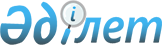 Об утверждении Положения государственного учреждения "Отдел образования города Сарани"
					
			Утративший силу
			
			
		
					Постановление акимата города Сарани Карагандинской области от 9 апреля 2015 года № 13/14. Зарегистрировано Департаментом юстиции Карагандинской области 20 апреля 2015 года № 3158. Утратило силу постановлением акимата города Сарани Карагандинской области от 29 июня 2016 года N 25/01      Сноска. Утратило силу постановлением акимата города Сарани Карагандинской области от 29.06.2016 N 25/01.

      В соответствии с  Законом Республики Казахстан от 23 января 2001 года "О местном государственном управлении и самоуправлении в Республике Казахстан", акимат города Сарани ПОСТАНОВЛЯЕТ:

      1. Утвердить прилагаемое  Положение государственного учреждения "Отдел образования города Сарани".

      2. Настоящее постановление вводится в действие со дня первого официального опубликования.

 Положение
государственного учреждения
"Отдел образования города Сарани"
1. Общие положения      1. Государственное учреждение "Отдел образования города Сарани" (далее – государственное учреждение) является государственным органом Республики Казахстан, осуществляющим руководство и координацию в сфере образования на территории города.

      2. Государственное учреждение осуществляет свою деятельность в соответствии с  Конституцией и законами Республики Казахстан, актами Президента и Правительства Республики Казахстан, иными нормативными правовыми актами, а также настоящим Положением.

      3. Государственное учреждение является юридическим лицом в организационно-правовой форме государственного учреждения, имеет печати и штампы со своим наименованием на государственном языке, бланки установленного образца, в соответствии с законодательством Республики Казахстан счета в органах казначейства.

      4. Государственное учреждение вступает в гражданско-правовые отношения от собственного имени.

      5. Государственное учреждение имеет право выступать стороной гражданско-правовых отношений от имени государства, если оно уполномочено на это в соответствии с законодательством.

      6. Государственное учреждение по вопросам своей компетенции в установленном законодательством порядке принимает решения, оформляемые приказами руководителя государственного учреждения и другими актами, предусмотренными законодательством Республики Казахстан.

      7. Структура и лимит штатной численности государственного учреждения утверждаются в соответствии с действующим законодательством.

      8. Местонахождение юридического лица: индекс: 101200, Карагандинская область, город Сарань, улица Жамбыла, 65.

      9. Полное наименование государственного органа:

      на государственном языке – "Саран қаласының білім бөлімі" мемлекеттік мекемесі;

      на русском языке - Государственное учреждение "Отдел образования города Сарани".

      10. Настоящее Положение является учредительным документом государственного учреждения.

      11. Финансирование деятельности государственного учреждения осуществляется из местного бюджета.

      12. Государственному учреждению запрещается вступать в договорные отношения с субъектами предпринимательства на предмет выполнения обязанностей, являющихся функциями государственного учреждения.

      Если государственному учреждению законодательными актами предоставлено право осуществлять приносящую доходы деятельность, то доходы, полученные от такой деятельности, направляются в доход государственного бюджета.

 2. Миссия, основные задачи, функции, права и обязанности государственного органа      13. Миссия: реализация государственной политики в области образования.

      14. Задачи:

      1) создание необходимых условий для получения качественного образования, направленного на формирование, развитие и профессиональное становление личности на основе национальных и общечеловеческих ценностей, достижений науки и практики;

      2) развитие творческих, духовных и физических возможностей личности, формирование прочных основ нравственности и здорового образа жизни, обогащение интеллекта, путем создания условий для развития индивидуальности;

      3) воспитание гражданственности и патриотизма, любви к своей Родине – Республике Казахстан, уважения к государственным символам, почитания народных традиций, нетерпимости к любым антиконституционным и антиобщественным проявлениям;

      4) приобщение к достижениям мировой и отечественной культуры, изучение истории, обычаев и традиций казахского и других народов республики, овладение государственным, русским, иностранным языками;

      5) расширение автономности, самостоятельности организаций образования, демократизация и децентрализация управления образованием;

      6) внедрение новых технологий обучения на основе информатизации образования.

      15. Функции: 

      1) обеспечение предоставления начального, основного среднего и общего среднего образования, включая вечернюю (сменную) форму обучения, и общего среднего образования, предоставляемого через организации интернатного типа; 

      2) организация участия обучающихся в едином национальном тестировании;

      3) организация учета детей дошкольного и школьного возраста, их обучение до получения ими среднего образования; 

      4) внесение предложений по созданию, реорганизации и ликвидации государственных организаций образования, реализующих общеобразовательные учебные программы начального, основного среднего и общего среднего образования, за исключением государственных организаций образования, реализующих специальные и специализированные общеобразовательные учебные программы, а также общеобразовательные учебные программы дошкольного воспитания и обучения и дополнительные образовательные программы для детей;

      5) поддержка и оказание содействия в материально-техническом обеспечении государственных организаций образования, реализующих общеобразовательные учебные программы начального, основного среднего и общего среднего образования (за исключением организаций образования в исправительных учреждениях уголовно-исполнительной системы);

      6) организация приобретения и доставки учебников и учебно-методических комплексов организациям образования, реализующим общеобразовательные учебные программы предшкольной подготовки, начального, основного среднего и общего среднего образования; 

      7) внесение предложений по утверждению государственного образовательного заказа на дошкольное воспитание и обучение, размера подушевого финансирования и родительской платы;

      8) обеспечение материально-технической базы городских методических кабинетов;

      9) обеспечение дополнительного образования для детей; 

      10) обеспечение организации и проведения школьных олимпиад и конкурсов научных проектов по общеобразовательным предметам, конкурсов городского масштаба;

      11) принятие мер в установленном порядке по государственному обеспечению детей-сирот, детей, оставшихся без попечения родителей, их обязательному трудоустройству и обеспечению жильем; 

      12) организация в порядке, установленном законодательством Республики Казахстан, медицинского обслуживания обучающихся и воспитанников организаций образования, за исключением дошкольных;

      13) организация в порядке, предусмотренном законодательством Республики Казахстан, бесплатного и льготного питания отдельных категорий обучающихся и воспитанников; 

      14) внесение предложений о льготном проезде обучающихся на общественном транспорте; 

      15) оказание организациям дошкольного воспитания и обучения и семьям необходимой методической и консультативной помощи;

      16) осуществление образовательного мониторинга;

      17) организация заказа и обеспечения организаций образования, реализующих общеобразовательные учебные программы основного среднего, общего среднего образования, бланками документов государственного образца об образовании и осуществление контроля за их использованием;

      18) осуществление кадрового обеспечения государственных организаций образования города;

      19) обеспечение методического руководства психологической службой в государственных организациях образования города;

      20) в пределах своей компетенции осуществление иных функций в соответствии с законодательством Республики Казахстан.

      16. Права и обязанности:

      1) запрашивать и получать от государственных органов, организаций, финансируемых из государственного бюджета необходимую информацию, документы, иные материалы, устные и письменные объяснения от физических и юридических лиц по вопросам, отнесенным к компетенции государственного учреждения;

      2) пользоваться всеми видами информационных данных, вести служебную переписку с государственными органами, организациями и негосударственными организациями всех форм собственности по вопросам, отнесенным к ведению государственного учреждения;

      3) участвовать в заседаниях акимата города и исполнительных органов, финансируемых из государственного бюджета;

      4) имеет иные права и обязанности, предусмотренные действующим законодательством Республики Казахстан.

 3. Организация деятельности государственного органа      17. Руководство государственным учреждением осуществляется первым руководителем, который несет персональную ответственность за выполнение возложенных на государственное учреждение задач и осуществление им своих функций.

      18. Первый руководитель государственного учреждения назначается на должность и освобождается от должности акимом города.

      19. Полномочия первого руководителя государственного учреждения:

      1) осуществляет общее руководство работой государственного учреждения;

      2) представляет на утверждение акимата города Положение и структуру государственного учреждения, а также изменения в них;

      3) утверждает должностные инструкции работников государственного учреждения; 

      4) без доверенности действует от имени государственного учреждения;

      5) представляет интересы государственного учреждения в государственных органах, иных организациях;

      6) заключает договоры;

      7) открывает банковские счета;

      8) осуществляет прием на работу и увольнение работников государственного учреждения, а также первых руководителей организаций образования в порядке и случаях, установленных законодательством Республики Казахстан;

      9) применяет меры поощрения и налагает дисциплинарные взыскания к сотрудникам государственного учреждения, в порядке, установленном законодательством Республики Казахстан;

      10) принимает меры по противодействию коррупции;

      11) несет персональную ответственность за исполнение антикоррупционного законодательства;

      12) осуществляет иные функции, возложенные на него законодательством Республики Казахстан, настоящим Положением и уполномоченным органом.

 4. Имущество государственного органа      20. Государственное учреждение может иметь на праве оперативного управления обособленное имущество в случаях, предусмотренных законодательством.

      Имущество государственного учреждения формируется за счет имущества, переданного ему собственником, а также имущества (включая денежные доходы), приобретенного в результате собственной деятельности и иных источников, не запрещенных законодательством Республики Казахстан.

      21. Имущество, закрепленное за государственным учреждением, относится к коммунальной собственности.

      22. Государственное учреждение не вправе самостоятельно отчуждать или иным способом распоряжаться закрепленным за ним имуществом и имуществом, приобретенным за счет средств, выданных ему по плану финансирования, если иное не установлено законодательством.

 5. Реорганизация и упразднение государственного органа      23. Реорганизация и упразднение государственного учреждения осуществляются в соответствии с законодательством Республики Казахстан.


					© 2012. РГП на ПХВ «Институт законодательства и правовой информации Республики Казахстан» Министерства юстиции Республики Казахстан
				Аким города Сарани

А. Шкарупа

Утверждено

постановлением акимата города

Сарани от 9 апреля 2015 года

№ 13/14

